KLAUZULA INFORMACYJNA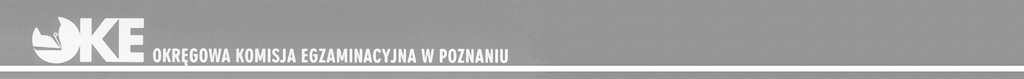 Zgodnie z art. 13 ust. 1 rozporządzenia Parlamentu Europejskiego i Rady (UE) 2016/679 z dnia 27 kwietnia 2016 r. w sprawie ochrony osób fizycznych w związku 
z przetwarzaniem danych osobowych, zwanym dalej RODO i w sprawie swobodnego przepływu takich danych oraz uchylenia dyrektywy 95/46/WE, Zleceniobiorca przyjmuje 
do wiadomości, że:Zleceniodawca jest jednocześnie Administratorem danych osobowych Zleceniobiorcy. Inspektorem Ochrony Danych jest Pani Agnieszka Nowicka – Czerny. W przypadku wątpliwości związanych z przetwarzaniem Pani/Pana danych, proszę kontaktować się pisemnie na adres siedziby OKE, pocztą elektroniczną na adres iod@oke.poznan.pl lub telefonicznie 61 854 01 60. Dane osobowe Zleceniobiorcy będą przetwarzane przez Zleceniodawcę na podstawie art.6 ust.1. lit. b) i c) RODO, w celu realizacji umowy i wypełnienia obowiązku prawnego, wynikającego z ustawy o podatku dochodowym od osób fizycznych i przepisów o ubezpieczeniu społecznym. Dane osobowe Zleceniobiorcy Zleceniodawca przechowywać będzie przez czas określony w przepisach prawa dotyczących przechowywania i archiwizowania dokumentacji przez państwowe jednostki budżetowe. Okresy te zostały określone wraz z przyporządkowaniem ich do określonych kategorii spraw w Jednolitym Rzeczowym Wykazie Akt obowiązującym u Zleceniodawcy. Wynoszą one odpowiednio 5 lub 50 lat.Posiada Pani/Pan prawo do żądania od Okręgowej Komisji Egzaminacyjnej : dostępu do swoich danych osobowych,sprostowania danych, usunięcia danych, jeżeli Pani/Pana zdaniem nie ma podstaw do tego, abyśmy przetwarzali Pani/Pana dane, chyba że Okręgowa Komisja Egzaminacyjna wykaże, że podstawy przetwarzania przez nas Pani/Pana danych wynikają           z realizacji zadań określonych w powszechnie obowiązujących przepisach prawa, są nadrzędne wobec Pani/Pana praw lub też że Pani/Pana dane są nam niezbędne do ustalenia, dochodzenia lub obrony roszczeń,ograniczenia przetwarzania – może Pani/Pan zażądać, abyśmy ograniczyli przetwarzanie danych osobowych wyłącznie do ich przechowywania lub wykonywania uzgodnionych z Panią/Panem działań, jeżeli Pani/Pana zdaniem Okręgowa Komisja Egzaminacyjna posiada nieprawidłowe dane lub przetwarza je bezpodstawnie, lub nie chce Pani/Pan, żeby zostały usunięte, bo są Pani/Panu potrzebne do ustalenia, dochodzenia lub obrony roszczeń, lub na czas wniesionego przez Panią/Pana sprzeciwu względem przetwarzania danych, chyba że Okręgowa Komisja Egzaminacyjna wykaże, że podstawy przetwarzania przez nas Pani/Pana danych wynikają z realizacji zadań określonych 
w powszechnie obowiązujących przepisach prawa, są nadrzędne wobec Pani/Pana praw lub też że Pani/Pana dane są nam niezbędne do ustalenia, dochodzenia lub obrony roszczeń, prawo do wniesienia sprzeciwu wobec przetwarzania, prawo do przenoszenia danych, prawo do cofnięcia zgody – tylko w przypadku, gdy dane zostały zgromadzone na podstawie Pani/Pana zgody.  Zleceniobiorcy przysługuje prawo wniesienia skargi do Prezesa Urzędu Ochrony Danych Osobowych w przypadku uznania przez niego, że naruszone zostały przez Zleceniodawcę przepisy RODO.W celu wykonania swoich praw należy skierować żądanie na adres iod@oke.poznan.pl, pisemnie na adres siedziby OKE lub osobiście w siedzibie OKE.Przed realizacją Pani/Pana uprawnień będziemy musieli potwierdzić Pani/Pana tożsamość w sposób indywidualnie dostosowany do danego żądania.